B’ ενότηταΌνομα :__________________1.Να βάλεις Χ στον πίνακα με τους αριθμούς που διαιρούνται με:2. Να βρεθεί το Ε.Κ.Π. των αριθμών (5,6,10):Π(5):.........................................................................................Π(6):.........................................................................................Π(10):.......................................................................................Κ.Π.:........................................................................................Ε.Κ.Π.(5,6,10):.............................................................................Και πιο σύντομα το Ε.Κ.Π.(4,8,12)=3.Συμπληρώνω τα 2 τελευταία ψηφία των παρακάτω αριθμών, ώστε να διαιρούνται ταυτόχρονα και με το 5 και με το 9.2.2_ _          95.4_ _       153.3_ _          8_ _         1_ _          5_ _Απάντηση:.........................................................................................................................................................................................................................4.Ο κύριος Αργύρης αγόρασε ένα αυτοκίνητο αξίας 18.000€. Έδωσε προκαταβολή 6.720€ και πλήρωσε το υπόλοιπο ποσό σε 48 ισόποσες δόσεις. Πόσα χρήματα ήταν η κάθε δόση; ΛύσηΑπάντηση:...................................................................................................................................................................................5.Να γίνουν οι πράξεις:		15.744 + 3.875 + 63	5.824.903 - 47.743	6.897 Χ 86	16.452 : 36=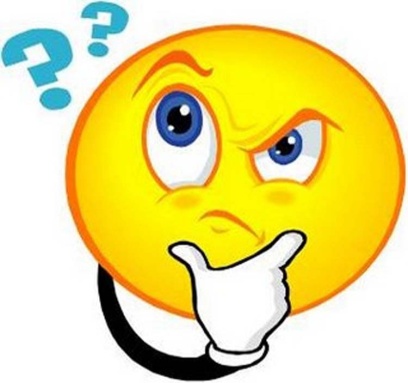 Αριθμοίτο 2το5το 10το 3το 97513803.2509.9006.273297364